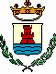 Comune di PositanoProvincia di SalernoCittà RomanticaMODELLO “B2”OGGETTO:  PROCEDURA APERTA PER AFFIDAMENTO DEI SERVIZI TECNICI  di SUPPORTO AL RUP  IN MATERIA DI SERVIZI MANUTENTIVI, CICLO INTEGRATO DELLE ACQUE E AMBIENTE DA SVOLGERSI   NEL PERIODO 2019- 2020 servizio di importo inferiore a 40.000,00 €uro Codice CIG:   Z552A62228             MODELLO B2 - “Schema dichiarazione file B2 – Offerta tecnica”La dichiarazione, in caso di RTI o Consorzi, deve essere sottoscritta congiuntamente da ciascun Legale rappresentanteIl/La sottoscritto/a ………………………………………, nato/a a ……………………. (….) il …..………………………, residente a……….……… (……) in Via ………………… n. ………………….., iscritto all’ordine degli ingegneri/architetti della provincia di………………………….. al n°……………………….in qualità di  (*)……………………………………………………....con   Studio   in   …………………,   via   ……….…………………….,   codice  fiscale ……………………………………………………. e P. IVA ………………………………..,  (*)      1. Professionista singolo2. Mandante di raggruppamento temporaneo3.  Rappresentante studio associato - associazione di liberi professionisti di cui alla legge 23 11 1939, n. 1815). 4. Altro (specificare) CONSAPEVOLEai sensi e per gli effetti dell’art. 76 D.P.R. n. 445/00, consapevole delle responsabilità e delle conseguenze civili e penali previste in caso di dichiarazioni mendaci e/o formazione od uso di atti falsi, nonché in caso di esibizione di atti contenenti dati non più corrispondenti a verità, e consapevole, altresì, che qualora emerga la non veridicità del contenuto della presente dichiarazione questa Impresa decadrà dai benefici per i quali la stessa è rilasciata; inoltre, qualora la non veridicità del contenuto della presente dichiarazione fosse accertata dopo la stipula del contratto questo s’intenderà risolto di diritto ai sensi dell’art. 1353 e ss. c.c.DICHIARA che in relazione al sub criterio  T.2 ad oggetto “Esperienza maturata come supporto al RUP  nel campo dei servizi manutentivi ciclo integrato delle acque e Ambiente o servizi analoghi,  con riferimento all’ultimo triennio precedente all’anno di pubblicazione del bando (2016-2018)” di aver maturato la seguente esperienza : Data...................................................Il dichiaranteAllegare fotocopia della carta di identità del/dei  firmatariAnno di svolgimento dell’ incarico Servizi su cui è stato svolto il servizio di supporto al RUPImporto  compenso Per il servizio svolto al netto dell’iva Nome Ente Pubblico Affidatario dell’incaricoAnno di svolgimento dell’ incaricoServizi su cui è stato svolto il servizio di supporto al RUPImporto  compenso Per il servizio svolto al netto dell’iva Nome Ente Pubblico Affidatario dell’incaricoAnno di svolgimento dell’ incaricoServizi su cui è stato svolto il servizio di supporto al RUPImporto  compenso Per il servizio svolto al netto dell’iva Nome Ente Pubblico Affidatario dell’incarico